Publicado en  el 24/07/2014 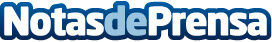 El Ministerio de Industria, Energía y Turismo destina 7,5 millones de euros para mejorar la red wifi de los hoteles de AndalucíaDatos de contacto:Nota de prensa publicada en: https://www.notasdeprensa.es/el-ministerio-de-industria-energia-y-turismo_3 Categorias: Andalucia Turismo http://www.notasdeprensa.es